 หลักสูตร ความปลอดภัยของห้องปฏิบัติการที่เกี่ยวข้องกับสารเคมี – S001 (Online)1. หลักการและเหตุผล  ความปลอดภัยของห้องปฏิบัติการที่เกี่ยวข้องกับสารเคมี มีความสำคัญอย่างมากสำหรับผู้ปฏิบัติงานวิเคราะห์ ทดสอบ วิจัย และการเรียนการสอน การปฏิบัติงานต้องเกี่ยวข้องกับสารเคมี เครื่องมือ อุปกรณ์ และวัสดุทดลองที่ใช้ในการปฏิบัติการจำนวนมาก หากผู้ปฏิบัติงานไม่มีความรู้ ความเข้าใจในการติดตั้ง การใช้งาน การบำรุงดูแล การเก็บรักษา และการทำลายที่ถูกต้อง อาจก่อให้เกิดอันตรายต่อผู้ปฏิบัติงานในห้องปฏิบัติการได้ นอกจากนี้สารเคมี หรือเครื่องมือที่ใช้งานมีจำนวนมาก การใช้งานและการปฏิบัติต่อสิ่งต่าง ๆ เหล่านั้นก็แตกต่างกัน ไม่สามารถจะใช้วิธีเช่นเดียวกันได้ตลอด ดังนั้น ความปลอดภัยในการทำงานที่เกี่ยวข้องกับสารเคมี                   ควรกำหนดวิธีการทำงานที่ดี เพื่อลดความเสี่ยงและอันตรายที่อาจเกิดขึ้นได้กับผู้ปฏิบัติงาน รวมทั้งทำให้งานในห้องปฏิบัติการมีความปลอดภัยมากที่สุด2. วัตถุประสงค์เพื่อให้ได้รับความรู้ ความเข้าใจเกี่ยวกับความปลอดภัยในการทำงานในห้องปฏิบัติการที่เกี่ยวข้องกับสารเคมีเพื่อแลกเปลี่ยนข้อคิดเห็น และประสบการณ์ที่สามารถนำไปประยุกต์ใช้ในการทำงานได้อย่างปลอดภัยและ                            มีประสิทธิภาพ3. คุณสมบัติผู้เข้ารับการฝึกอบรมนักวิทยาศาสตร์ห้องปฏิบัติการที่เกี่ยวข้องกับสารเคมี ของหน่วยงานภาครัฐและเอกชนวุฒิการศึกษาปริญญาตรีสาขาวิทยาศาสตร์ หรือปฏิบัติงานในห้องปฏิบัติการ อย่างน้อย 3 ปี4. วิทยากรข้าราชการกรมวิทยาศาสตร์บริการ และผู้เชี่ยวชาญจากหน่วยอื่น5. หัวข้อหลักสูตร ความสำคัญของระบบการจัดการด้านความปลอดภัยของห้องปฏิบัติการ	1.5 ชม.       ที่เกี่ยวข้องกับสารเคมีการจัดทำระบบการจัดการด้านความปลอดภัยของห้องปฏิบัติการ		1.5 ชม.ความรับผิดชอบด้านความปลอดภัยของบุคลากรห้องปฏิบัติการ		1.5 ชม.ข้อแนะนำการปฏิบัติงานในห้องปฏิบัติการอย่างปลอดภัย			1.5 ชม.การจัดการเครื่องมือและอุปกรณ์ด้านความปลอดภัย			1.5 ชม.อุปกรณ์คุ้มครองความปลอดภัยส่วนบุคคล				1.5 ชม.การจัดการสารเคมีและการกำจัดกากของเสียจากห้องปฏิบัติการ		1.5 ชม.การดำเนินการเมื่อเกิดอุบัติภัยและการปฐมพยาบาล			1.5 ชม.6.  วิธีการฝึกอบรม		บรรยายภาคทฤษฎี   12  ชั่วโมง   โดยอบรมผ่านเครือข่ายอินเตอร์เน็ต (Online)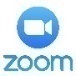 (โปรแกรม ZOOM) 7.  ระยะเวลาการฝึกอบรม		2 วัน8.  สถานที่ฝึกอบรม		อบรมผ่านเครือข่ายอินเตอร์เน็ต (Online)โทร. 02-201-7453 , 02-201-7460	9. ค่าใช้จ่าย  			ค่าลงทะเบียน 1,600 บาท/คน10. การรับรองการฝึกอบรม 	- ผู้เข้ารับการฝึกอบรมไม่น้อยกว่า 75% ของเวลาเรียนตลอดหลักสูตร 	- ผู้เข้ารับการฝึกอบรมจะต้องทำแบบสอบถาม และแบบประเมินทั้ง Pre – Post test  ถึงจะได้รับประกาศนียบัตรจากกรมวิทยาศาสตร์บริการ  กำหนดการฝึกอบรมหลักสูตร ความปลอดภัยของห้องปฏิบัติการที่เกี่ยวข้องกับสารเคมี (Online)โดยอบรมผ่านเครือข่ายอินเตอร์เน็ตวันที่ 1 วันที่ ๒หมายเหตุ : พักรับประทานอาหารว่าง 10.30 น. และ 14.30 น.การเตรียมเข้ารับการฝึกอบรมผู้จัดฝึกอบรมจะส่ง link และ meeting ID ให้กับผู้เข้าอบรมทาง Emailการอบรมให้ผู้เข้าอบรมใช้ Computer / Notebook 1 เครื่อง / 1 ท่าน เท่านั้น เพื่อผู้จัดฝึกอบรมจะสามารถเช็คชื่อท่าน และจัดกลุ่มกิจกรรมได้การลงทะเบียน (เช็คชื่อ) ผู้จัดฝึกอบรมจะเช็คชื่อออนไลน์หลังจากเข้าห้องอบรม ดังนั้นท่าน                     จะต้องเข้าอบรมตามกำหนดการที่แจ้งเบื้องต้น  มิเช่นนั้นชั่วโมงการเข้าอบรมอาจจะไม่ครบ 75% 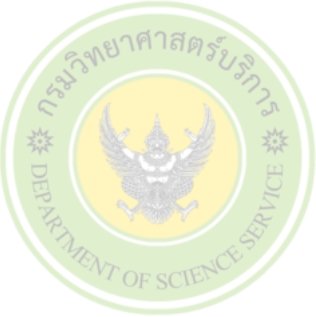 หมายเหตุ  ผู้เข้าอบรมทุกท่านจะต้อง เปิดกล้อง ไว้ตลอดเวลาของการฝึกอบรม ทั้งนี้ทางสำนักฯ จะมีการสุ่มเช็คการเข้าอบรมของผู้เข้าอบรมเป็นระยะข้อปฏิบัติในการเข้าร่วมการฝึกอบรม4.1  คลิ๊กที่รูป “หูฟัง” (Join Audio) แล้วเลือก Device Audio หรือ Computer Audio เพื่อเปิด                      การใช้เสียง มิเช่นนั้นท่านจะไม่ได้ยินเสียง4.2  เปลี่ยนชื่อของท่าน โดยใส่ลำดับที่ ตามด้วยชื่อ-นาสกุล (ภาษาไทย) แล้วตามด้วยชื่อย่อบริษัท (ภาษาอังกฤษ) หากไม่มีให้ใช้เป็นภาษาไทย4.3  ผู้เข้าฝึกอบรมทุกท่าน กรุณาตรวจสอบความถูกต้องของรายชื่อตามใบรายชื่อที่อยู่ใน                   เล่มเอกสารการฝึกอบรมออนไลน์ ที่ทางสำนักฯ จะส่งเข้าอีเมลผู้เข้าฝึกอบรม                           (ก่อนการฝึกอบรม) เพื่อนำรายชื่อไปออกประกาศนียบัตรหลังจากจบการฝึกอบรมวิธีทำ participant เอาเมาส์ชี้ที่ชื่อตัวเอง จะปรากฏตัวเลือก mute/unmute และ more เลือก more แล้วเลือก rename แล้วเปลี่ยนชื่อโดยใส่ลำดับที่ ตามด้วยชื่อ-นามสกุล (ภาษาไทย) แล้วตามด้วยชื่อย่อบริษัท (ภาษาอังกฤษ) ที่ท่านลงทะเบียนกรณีผู้เข้าฝึกอบรมสำหรับวิทยากร จะใช้คำว่า  DSS1 ชื่อ-นามสกุล (ภาษาไทย) , DSS2 ชื่อ-นามสกุล (ภาษาไทย)เรียงไปตามลำดับกรณีวิทยากร4.3  ขณะฟังบรรยาย โปรดปิดไมโครโฟน เพื่อป้องกันเสียงรบกวนผู้เข้าอบรมท่านอื่นในการติดต่อ / การถามคำถามวิทยากรขณะบรรยาย ให้ใช้ฟังก์ชั่นการยกมือ (raise hand) เพื่อขออนุญาตวิทยากร4.4  สามารถใช้ช่องทางการแชทกลุ่ม ZOOM        เพื่อติดต่อกับวิทยากร / เจ้าหน้าที่จัดการดูแล               การอบรมได้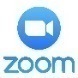 เวลาหัวข้อ08.30 – 09.00 น.ลงทะเบียน09.00 – 10.30 น.ความสำคัญของระบบการจัดการด้านความปลอดภัยของห้องปฏิบัติการที่เกี่ยวข้องกับสารเคมี10.30 – 12.00 น.การจัดทำระบบการจัดการด้านความปลอดภัยของห้องปฏิบัติการ12.00 – 13.00 น.พักรับประทานอาหารกลางวัน13.00 – 14.30 น.ความรับผิดชอบด้านความปลอดภัยของบุคลากรห้องปฏิบัติการ14.30 – 16.00 น.ข้อแนะนำการปฏิบัติงานในห้องปฏิบัติการอย่างปลอดภัยเวลาหัวข้อ08.30 - 09.00 น.ลงทะเบียน09.00 – 10.30 น.การจัดการเครื่องมือและอุปกรณ์ด้านความปลอดภัย10.30 – 12.00 น.อุปกรณ์คุ้มครองความปลอดภัยส่วนบุคคล12.00 – 13.00 น.พักรับประทานอาหารกลางวัน13.00 – 14.30 น.การจัดการสารเคมีและการกำจัดกากของเสียจากห้องปฏิบัติการ14.30 – 16.00 น.การดำเนินการเมื่อเกิดอุบัติภัยและการปฐมพยาบาล